Madison County Volunteer Honor Award Adult VolunteersName 	Club  	Phone/Cell 	E-Mail 	Address 	City 	State 	Zip 	The Madison County 4-H Advisory Committee will sponsor award recipients for the 4-H awards banquet.  Consider activities from October 1 through to the September 30 of the current year.  The Madison County 4-H Advisory Committee will sponsor banquet for award winners.  Due September 30.Return completed form to: OSU Extension, Madison County, 217 Elm Street, London, OH 43140. Club 		503020 		5 		15 		15 		20 		20 		20    ___	   15 		15 		15 		15 		20 		10 		10 		15 		10 		20 		15 		10 		15 		10 		10 		15 		20 		15 		15 		15 		15 		20 		15		15attended 100% of club meetings (select one) attended all but one club meetingattended all but two club meetingsall my club members completed & exhibited at least 1 project gave an educational demonstration, program, talk or speech participated in a club field trip or tourattended a 4-H project related event or activity with members at   	 (i.e. visited vet clinic or photography studio, etc.)held mock judging for all membersmade sure all books are filled in & complete prior to fair invited parents/guardians to attend at least one club meetingenrolled at least one new 4-H member: Name 	 financially contributed to County 4-H Endowment Fund, Camp Clifton or 4-H Advisory Committeehelped with club’s 4-H promotion, recruitment, public awareness efforts provided leadership opportunities for all club membersprovided public speaking opportunities for all club members within the club setting provided an article, story or photograph for the Madison Messenger or 4-H Newsletter provided or arranged for separate programming for Cloverbud membersconducted first organizational meeting prior to Feb 1 participated in a club community service project with members helped a 4-H member with his/her projectpromoted county, state & national 4-H activities/events to club membershelped members design and/or construct a 4-H window display, allowing members to do majority of work liked & followed the Madison County 4-H Facebook Pageadded the Madison County 4-H webpage to your Favorites listcompleted food handlers training & or have current training (must be renewed every 3 years)created or added to a record notebook/scrapbook to track all 4-H activities, awards, offices and events including photos (may include certificates, copies of applications, county/state record pages, photos of awards, etc.) participated in an exercise/recreation activity during a 4-H meetingclub met 8 or more times per yearprovided healthy refreshments for a club meetingorganized a club recognition or social gathering for members & families (club awards, potluck, family night, etc.) read, signed and upheld the 4-H Advisor Code of Conductprovided officer training for all club officers (state training video or other instruction beyond officer manual) encouraged members to apply for Camp Counselor, JFB, Royalty or AmbassadorSection Total (495 possible points)County 		25 		20 		15 		10 		10 		10 		20 		15 		10 		10 		15 		10		10		10 		10Fair 		20 		5 		20 		5 		10 		10 		20 		15 		10 		10attended 4-H recognitionparticipated in project clinic or workshop (Project Clinics, QA, Horse or Dog Safety, ATV Training, etc.) completed & submitted County Honor Formserved as a Camp or Cloverbud Day Camp Volunteerserved on Key Leader Committee/Key Leader, 4-H Advisory Committee    attended Jr Fair Board or Sr. Fair Board meetingsparticipated in or supported a Madison County 4-H Fundraiserhelped in the OSU Extension office (mailings, collating, event set up, etc.) spoke about 4-H on the London Radio Stationhelped with clean-up or special improvement projects at the Madison County Fairgroundsvolunteer at a county event other than fair events or camp (recognition program, fundraiser, clinic, etc.) posted 4-H yard sign in visible locationparticipated in 4-H Trick or Treat or other county community serviceparticipated in Rally Night or kickoff eventparticipate in any other 4-H eventSection Total (200 possible points)   assisted 4-H at the Madison County Fair (clean up, pre-fair work days, monitoring building, premiums, etc.) assisted 1 or more skill-a-thonsattended 1 or more shows &/or recognition events to support club membersassisted one or more 4-H fair events/contests (creative baking, creative cooking, buyer’ thank you poster, talent, cake decorating, table setting, PAS Horse Show, Ag Olympics, etc.)made sure all members completed & submitted project related fair entries correctly & on timemade sure all members completed all project related papers (Fashion Review Form, Cost Calculation, Menu, DUNF/BSE forms, obtained required vaccines and/or health papers for my project animals)made sure all members sent thank you note(s) for any awards received &/or products sold at the Jr Fair Auction/saleshelped keep display area/pens clean and neatmember, not advisors or parents, did the majority of work on fair preparation, set up & barn decoration picked up ALL items displayed at the fair by the set check out time-nothing left from clubSection Total (125 possibly points)   Multi County, State, National, International 		15 		5 		10 		20 		5 		15 		5 		5participated in 4-H State project workshop or clinic (BASE, Dog Expo, Pre-Vet Day, etc.) signed up at the 4-H Mall to receive the National Newsletterserved in a Leadership Role other than club advisor  Which one(s)? 	 (camp board, Volunteer Conference Steering Committee, Endowment, judge, etc.)Represented Madison County at a Regional, State or National 4-H trip, Camp, conference, event or training: (OH Fair Managers Convention, Volunteer Conference, Buckeye Leadership Workshop, Shooting Sports training, etc.) visited the 4-H area of the Ohio State Fair or other county fairpresented information/program or invited speaker to club about state, national or international 4-H opportunities assisted members in applying for a state trip, teen council, achievement award or scholarshipapplied to be a 4-H host family or 4-H exchange member Section Total (80 possible points)    Final Total (900 total possible points)Gold – 475 & up		Silver - 375-474		Bronze – 275-374  Revised 11/5/19		 CFAES provides research and related educational programs to clientele on a nondiscriminatory basis. For more information: go.osu.edu/cfaesdiversity.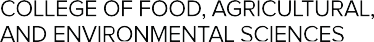 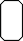 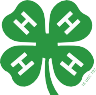 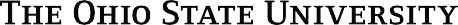 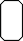 